RegeringenFinansdepartementetMed överlämnande av konstitutionsutskottets betänkande 2014/15:KU17 Indelning i utgiftsområden m.m. får jag anmäla att riksdagen denna dag bifallit utskottets förslag till riksdagsbeslut.Stockholm den 10 juni 2015Riksdagsskrivelse2014/15:233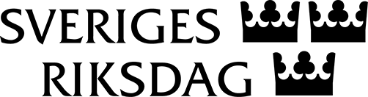 Urban AhlinClaes Mårtensson